- Don't stop in the middle of your story! Go…………………., tell me more. 
- Well, he told me he was going to leave his job. It is a joke! He must be………………………! 
- What a…………………………………! He was so good at that job. 
- I want to come and see you. Can we ……………………….in an hour? 
- Yes, call me when you arrive at the station. I'll …………………….you up. 
-………………………………………..! I'll see you soon... 
- It's nice to see you, dear! Please make …………………………..at home. 
- What ………………………………..weather! It has been raining for a week. 
- By the…………………….., what do you think about James and Henry? They never stop arguing. 
- I am ……………………….up with them. Do you think they will come to our party? 
- I don't ……………………………….so but you never know. 
- I have a confession. I didn't tell you the truth about the car accident and I am……………………………………………... 
- Don't worry about it. There is no need to ………………………………..for that. 
- Dear, you do not look well. Is something…………………………………………..? 
- You're right, I feel………………………………. I need to see a doctor. I'll call a taxi. 
- Don't take a taxi, I'll give you a…………………………………………………... Let's go!CORRECTION- Don't stop in the middle of your story! Go ahead , tell me more.
Ne t'arrête pas au milieu de ton histoire! Allez, continue.

- Well, he told me he was going to leave his job. It is a joke! He must be kidding ! 
Eh bien, il m'a dit qu'il allait quitter son boulot. C'est une blague! Il doit plaisanter!

- What a pity ! He was so good at that job.
Quel dommage! Il était si bon pour ce boulot.

- I want to come and see you. Can we meet in an hour?
Je veux te voir. Peut-on se voir dans une heure?

- Yes, call me when you arrive at the station. I'll pick you up.
Oui, appelle-moi quand tu arriveras à la gare. J'irai te chercher en voiture.

- Great ! I'll see you soon...
Super! Je vais te voir bientôt.

- It's nice to see you, dear! Please make yourself at home.
C'est sympa de te voir ma chérie! Fais comme chez toi s'il te plaît.

- What awful weather! It has been raining for a week.
Quel temps affreux! Cela fait une semaine qu'il pleut.

- By the way , what do you think about James and Henry? They never stop arguing.
Au fait, que penses-tu de James et Henry? Ils n'arrêtent pas de se disputer.

- I am fed up with them. Do you think they will come to our party?
J'en ai marre d'eux. Crois-tu qu'ils vont venir à notre réception?

- I don't think so but you never know.
Je ne pense pas mais on ne sait jamais.

- I have a confession. I didn't tell you the truth about the car accident and I am sorry .
Il faut que je te fasse un aveu. Je ne t'ai pas dit la vérité au sujet de l'accident de voiture et je suis désolé.

- Don't worry about it. There is no need to apologise for that.
Ne t'inquiète pas. Tu n'as pas besoin de t'excuser pour ça.

- Dear, you do not look well. Is something wrong ?
Mon coeur, tu n'as pas l'air bien. Quelque chose ne va pas?

- You're right, I feel sick . I need to see a doctor. I'll call a taxi.
Tu as raison, je ne me sens pas bien. Il faut que je voie un docteur. Je vais appeler un taxi.

- Don't take a taxi, I'll give you a lift . Let's go!
Ne prends pas de taxi, je t'y amène. Allons-y!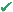 Wait  a minute                Attends une minuteGreatSuperI don't think soJe ne pense pasAwfulAffreuxSomething wrong?Quelque chose ne va pas?TerribleEpouvantableGo ahead, tell me moreAllez, continueSorry, I apologiseDésolé, excuse-moiForget itLaisse tomberI'll miss youTu vas me manquerCome back soonReviens viteI beg your pardonJe te demande pardonTime's up!C'est l'heure!I have to goJe dois y allerWhat a shame!Quelle honte!Can you repeat please?Peux-tu répéter, s'il te plaît?What a pity!Quel dommage!Let's go!Allons-y!Have funAmuse-toi bienI'm all rightJe vais bienIt's up to youComme tu veuxI am sickJe suis maladeBy the wayAu faitCan we meet in an hour?Peut-on se voir dans une heure?Make yourself at homeFais comme chez toiI'll pick you up at Victoria StationJ'irai te chercher à Victoria StationI am fed up with itJ'en ai marreDon't take a taxi, I'll give you a liftNe prends pas de taxi, je t'emmèneraiDon't worryNe t'en fais pasYou must be kiddingTu plaisantes